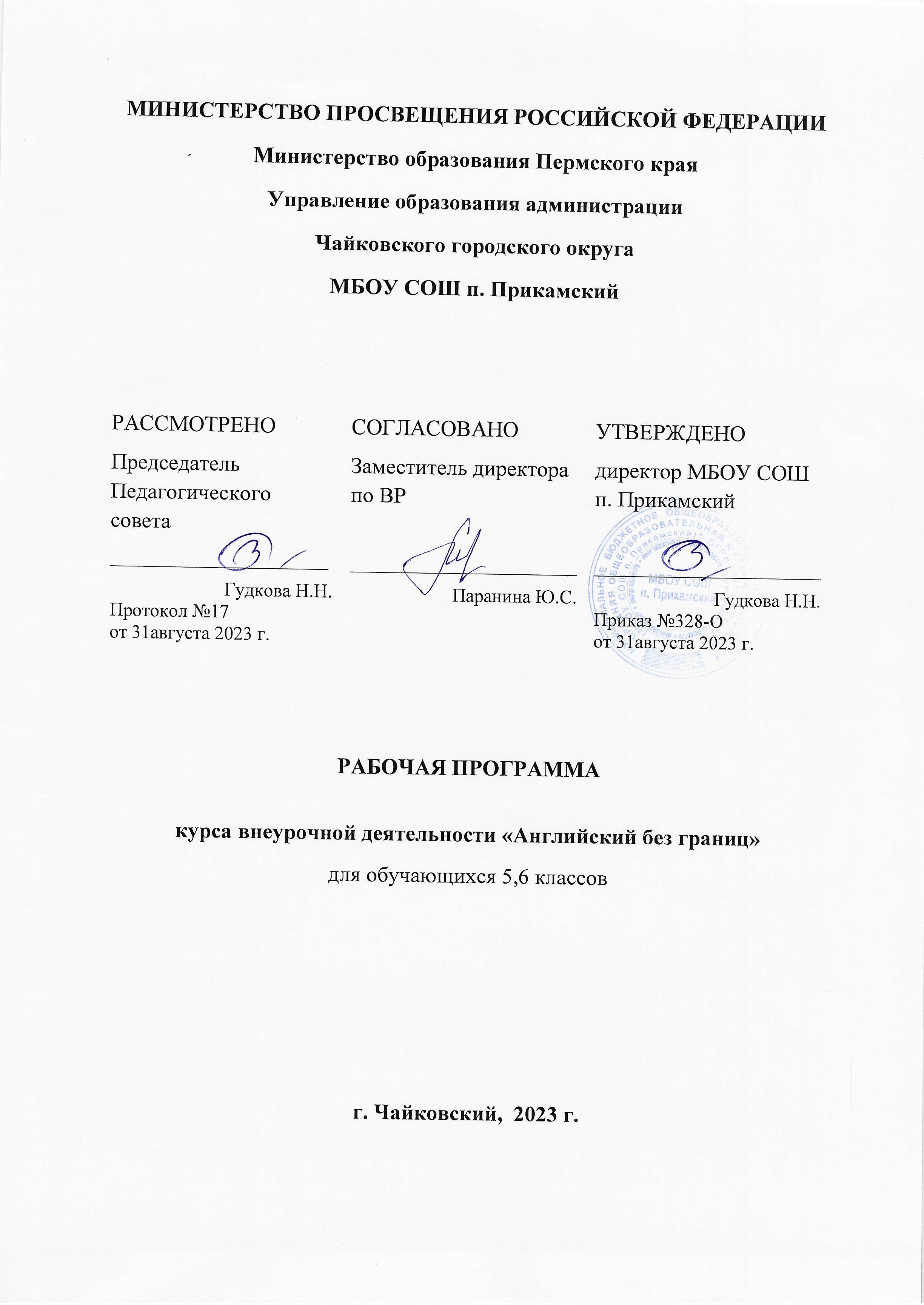 Пояснительная запискаДанная программа представляет собой вариант программы организации внеурочной деятельности школьников и предназначена для реализации в 5-6 классе и соответствует требованиям Федерального государственного образовательного стандарта (ФГОС) основного общего образования.Программа разработана на основе:-Федерального закона от 29 декабря 2012г. N273-ФЗ"Об образовании в Российской Федерации";-приказа Министерства образования и науки РФ от 17 декабря 2010 года N 1897, зарегистрирован в Министерстве юстиции РФ 01 февраля 2011 года N 19644 «Об утверждении и введении в действие федерального государственного образовательного стандарта основного общего образования»;-федерального государственного образовательного стандарта основного общего образования, примерной образовательной программы основного (среднего) общего образования (Примерные программы основного общего образования.. Иностранный язык. 5-9 классы: проект. – 4-е изд., испр.- М.: Просвещение, 2011. – 144с. – (Серии «Стандарты второго поколения»),Язык является важнейшим средством общения, без которого невозможно существование и развитие человеческого общества. Происходящие сегодня изменения в общественных отношениях, средствах коммуникации (использование новых информационных технологий) требуют повышения коммуникативной компетенции школьников, совершенствования их филологической подготовки. Все это повышает статус предмета «иностранный язык» как общеобразовательной учебной дисциплины. Владение иностранным языком является одним из важных критериев успешной адаптации молодых людей в условиях глобализации экономики, культуры, образования. Сегодня английский язык – это ключ к познанию многообразия мира, это инструмент межкультурного общения.В соответствии с утвержденным Федеральным государственным образовательным стандартом начального общего образования внеурочная деятельность рассматривается как важная и неотъемлемая часть процесса образования и одной из форм организации свободного времени учащихся.В основе cтандартов второго поколения лежит системно – деятельностный подход, который предполагает:воспитание и развитие качеств личности, отвечающих требованиям информационного общества, инновационной экономики, задачам построения российского гражданского общества на основе принципов толерантности, диалога культур и уважения его многонационального, полилингвального, поликультурного и поликонфессионального состава.Реализация данной программы воспитания и социализации школьников будет способствовать:– овладению обучающимися в соответствии с возрастными возможностями разными видами деятельности (учебной, трудовой, коммуникативной, двигательной, художественной), умением адаптироваться к окружающей природной и социальной среде, поддерживать и укреплять свое здоровье и физическую культуру;– формированию у обучающихся правильного отношения к окружающему миру, этических и нравственных норм, эстетических чувств, желания участвовать в разнообразной творческой деятельности;– формированию знаний, умений и способов деятельности, определяющих степень готовности обучающихся к дальнейшему обучению, развитие элементарных навыков самообразования, контроля и самооценки.Цели изучения курса внеурочной деятельности «Английский без границ»:-подготовка обучающихся к эффективной творческой самореализациив условиях современного поликультурного пространства через диалог российской и англоязычной культур.-дальнейшее развитие у учащихся иноязычных коммуникативных умений;-культуроведческое развитие средствами иностранного языка;-дальнейшее развитие устной и письменной речи в рамках изучаемых норм лексико-грамматического и интонационно-синтаксического оформления высказывания;-формирование способности описывать различные явления жизни и давать им собственную оценку на иностранном языке;-развитие умений самообразования, творческого поиска;-развитие умений оценивать свой уровень владения видами речевой деятельности;-подготовка к межкультурному общению, формирование ценностно-ориентационных представлений о мире.Задачи курса внеурочной деятельности «Английский без границ»:-знакомство с культурой английского языка и с культурой англоязычных стран;-изучение новой лексики;-введение грамматического материала;-расширение и закрепление накопленного запаса слов;-активное использование полученных знаний на практике;-совершенствование навыков разговорной речи;-формирование потребности самовыражения в разных видах деятельности;-развитие творческих способностей;-развитие социальных и культурных навыков, формирование социокультурнойстороны личности в процессе приобщения к духовным ценностям национальной и мировой культуры.-воспитание общительности, доброжелательности, культуры общения, умения работать в коллективе;-способствовать социализации учащихся, формированию открытости, к истории и культуре, речи и традициям других стран.Программа курса внеурочной деятельности «Английский без границ».Общее количество часов 68 часов: 2 часа в неделю – 5-6 классы.Общая характеристика предметаКурс призван поддерживать у учащихся устойчивый интерес к предмету и расширять их знания. Программа ориентирована на личность ребёнка: расширяет лингвистический кругозор детей, ребёнок получает сведения о другой стране и её жителях, учится наблюдать и сравнивать речевые явления родного и иностранного языка, помогает ему понять, что одна и та же мысль в разных языках выражается разными способами, углубление языковых и культуроведческих знаний по английскому языку.Одной из основных задач образования по стандартам второго поколения, наряду со специальными предметными, является развитие способностей ребенка, качеств его личности и формирование универсальных учебных действий, таких как умение сравнивать и анализировать, добывать информацию из различных источников, включая интернет-ресурсы. В связи с этим программой предусмотрены формы работы, позволяющие развивать интеллект ребенка, навыки самостоятельной деятельности, работы в группе или команде.Актуальность разработки и создания данной программы обусловлена тем, что она позволяет устранить противоречия между требованиями программы и потребностями учащихся в дополнительном языковом материале и приме-нении полученных знаний на практике; условиями работы в классно–урочнойсистеме преподавания иностранного языка и потребностями учащихся реализовать свой творческий потенциал. Одна из основных задач образования по стандартам второго поколения –развитие способностей ребёнка и формирование универсальных учебных действий, таких как: целеполагание, планирование, прогнозирование, контроль, коррекция, оценка, саморегуляцияФормы занятий:Материал подается в форме презентаций, видеофильмов, не утомительной для школьника. Различные творческие задания будут способствовать развитию воображения и помогут лучше усвоить пройденный материал на занятии. Учащимся придется собирать материал, работать с электронными источниками информации, словарями, энциклопедиями, создавать проекты и презентации и многое другое. На каждом занятии школьники добавляют к уже усвоенным знаниям дополнительный интересный материал, имея дело преимущественно с иноязычной речью, как устной, так и письменной. Таким образом, данная программа основывается на «коммуникативной методике». При помощи коммуникативного метода у детей развивается умение говорить и воспринимать речь на слух. В процессе общения и восприятия английской речи осваивается и грамматика. Обучающиеся сразу учатся говорить правильно.Каждое занятие состоит из двух частей – теоретической и практической. Теоретическую часть педагог планирует с учётом возрастных, психологических и индивидуальных особенностей обучающихся .Программа предусматривает проведение занятий, интегрирующих в себе различные формы и приемы игрового обучения, проектной, литературно-художественной, физической и других видов деятельности.Результаты освоения курса внеурочной деятельности «Занимательный английский»5 классЛичностные результаты:-формировать способность к оценке своей учебной деятельности, развивать учебно-познавательный интерес к новому учебному материалу.-научитьсяосновам социально - критического мышления, создавать и преобразовывать модели и схемы полученных знаний и информации для решения языковых задач.- формирование стремления к самосовершенствованию в образовательной области «Иностранный язык»;- осознание возможностей самореализации средствами иностранного языка;- стремление к совершенствованию собственной речевой культуры в целом.Метапредметные  результаты:-умение взаимодействовать с окружающими, выполняя разные социальные роли, оценивать полученную информацию.- развитие умения планировать свое речевое и неречевое поведение;- развитие коммуникативной компетенции, включая умение взаимодействовать с окружающими, выполняя разные социальные роли;- осуществление регулятивных действий самонаблюдения, самоконтроля, самооценки в процессе коммуникативной деятельности на иностранном языке. Предметные результатыВ коммуникативной сфере (т.е. владении иностранным языком как средством общения):Речевая компетенция в следующих видах речевой деятельности:В говорении:•        начинать, вести/поддерживать и заканчивать различные виды диалогов в стандартных ситуациях общения, соблюдая нормы речевого этикета, при необходимости переспрашивая, уточняя;•        расспрашивать собеседника и отвечать на его вопросы, высказывая своё мнение, просьбу, отвечать на предложение собеседника согласием/отказом в пределах изученной тематики и усвоенного лексико-грамматического материала;•        рассказывать о себе, своей семье, друзьях, своих интересах и планах на будущее;•        сообщать краткие сведения о своём городе/селе, о своей стране и странах изучаемого языка;•        описывать события/явления, передавать основное содержание, основную мысль прочитанного/услышанного, выражать своё отношение к прочитанному/услышанному, давать краткую характеристику персонажей.В аудировании:•        воспринимать на слух и полностью понимать речь учителя, одноклассников;•        воспринимать на слух и понимать основное содержание несложных аутентичных аудио- и видеотекстов, относящихся к разным коммуникативным типам речи (сообщение/рассказ/интервью);•        воспринимать на слух и выборочно понимать с опорой на языковую догадку, контекст краткие несложные аутентичные прагматические аудио- и видеотексты, выделяя значимую/нужную/необходимую информацию.В чтении:•        читать аутентичные тексты разных жанров и стилей преимущественно с пониманием основного содержания;•        читать несложные аутентичные тексты разных жанров и стилей  с полным и точным пониманием и с использованием различных приёмов смысловой переработки текста (языковой догадки, выборочного перевода), а также справочных материалов; уметь оценивать полученную информацию, выражать своё мнение;•        читать аутентичные тексты с выборочным пониманием значимой/нужной/интересующей информации.В письменной речи:•        заполнять анкеты и формуляры;•        писать поздравления, личные письма с опорой на образец с употреблением формул речевого этикета, принятых в стране/странах изучаемого языка;•        составлять план, тезисы устного или письменного сообщения; кратко излагать результаты проектной деятельности.Языковая компетенция:•        применение правил написания слов, изученных в основной школе;•        адекватное произношение и различение на слух всех звуков иностранного языка; соблюдение правильного ударения в словах и фразах;•        соблюдение ритмико-интонационных особенностей предложений различных коммуникативных типов (утвердительное, вопросительное, отрицательное, повелительное); правильное членение предложений на смысловые группы;•        распознавание и употребление в речи основных значений изученных лексических единиц (слов, словосочетаний, реплик-клише речевого этикета);•        знание основных способов словообразования (аффиксации, словосложения, конверсии);•        понимание и использование явлений многозначности слов иностранного языка: синонимии, антонимии и лексической сочетаемости;•        распознавание и употребление в речи основных морфологических форм и синтаксических конструкций изучаемого языка; •        знание признаков изученных грамматических явлений (видо-временных форм глаголов, модальных глаголов и их эквивалентов, артиклей, существительных, степеней сравнения прилагательных и наречий, местоимений, числительных, предлогов);•        знание основных различий систем иностранного и русского/родного языков.Социокультурная компетенция:•        знание национально-культурных особенностей речевого и неречевого поведения в своей стране и странах изучаемого языка; применение этих знаний в различных ситуациях формального и неформального межличностного и межкультурного общения;•        распознавание и употребление в устной и письменной речи основных норм речевого этикета (реплик-клише, наиболее распространённой оценочной лексики), принятых в странах изучаемого языка;•        знание употребительной фоновой лексики и реалий страны/стран изучаемого языка, некоторых распространённых образцов фольклора (скороговорок, поговорок, пословиц);•        знакомство с образцами художественной, публицистической и научно-популярной литературы;•        представление об особенностях образа жизни, быта, культуры стран изучаемого языка (всемирно известных достопримечательностях, выдающихся людях и их вкладе в мировую культуру);•        представление о сходстве и различиях в традициях своей страны и стран изучаемого языка;•        понимание роли владения иностранными языками в современном мире.Компенсаторная компетенция – умение выходить из трудного положения в условиях дефицита языковых средств при получении и приёме информации за счёт использования контекстуальной догадки, игнорирования языковых трудностей, переспроса, словарных замен, жестов, мимики.Б. В познавательной сфере:•        умение сравнивать языковые явления родного и иностранного языков на уровне отдельных грамматических явлений, слов, словосочетаний, предложений;•        владение приёмами работы с текстом: умение пользоваться определённой стратегией чтения/аудирования в зависимости от коммуникативной задачи (читать/слушать текст с разной глубиной понимания);•        умение действовать по образцу/аналогии при выполнении упражнений и составлении собственных высказываний в пределах тематики основной школы;•        готовность и умение осуществлять индивидуальную и совместную проектную работу;•        умение пользоваться справочным материалом (грамматическим и лингвострановедческим справочниками, двуязычным и толковым словарями, мультимедийными средствами);•        владение способами и приёмами дальнейшего самостоятельного изучения иностранных языков.В. В ценностно-ориентационной сфере:•        представление о языке как средстве выражения чувств, эмоций, культуры мышления;•        достижение взаимопонимания в процессе устного и письменного общения с носителями иностранного языка, установление межличностных и межкультурных контактов в доступных пределах;•        представление о целостном полиязычном, поликультурном мире, осознание места и роли родного и иностранных языков в этом мире как средства общения, познания, самореализации и социальной адаптации;•        приобщение к ценностям мировой культуры как через источники информации на иностранном языке (в том числе мультимедийные), так и через непосредственное участие в школьных обменах, туристических поездках, молодёжных форумах.Г. В эстетической сфере:•        владение элементарными средствами выражения чувств на иностранном языке;•        стремление к знакомству с образцами художественного творчества на иностранном языке и средствами иностранного языка;•        развитие чувства прекрасного в процессе обсуждения современных тенденций в живописи, музыке, литературе.Д. В трудовой сфере:•        умение рационально планировать свой учебный труд;•        умение работать в соответствии с намеченным планом.Е. В физической сфере:•        стремление вести здоровый образ жизни (режим труда и отдыха, питание, спорт)Основными задачами реализации содержания обучения являются: •        формирование и развитие коммуникативных умений в видах речевой деятельности; •        формирование и развитие языковых навыков; •        формирование и развитие социокультурных умений и навыков.Результаты освоения курса внеурочной деятельности «Грамматика шаг за шагом»6 классЛичностные результаты:-формирование у детей мотивации к обучению, развитие познавательных навыков учащихся, умений самостоятельно конструировать свои знания, ориентироваться в информационном пространстве, развитие критического и творческого мышления;-осознание возможностей самореализации и социальной адаптации средствами иностранного языка;-стремление к совершенствованию собственной речевой культуры в целом; формирование коммуникативной компетенции в межкультурной и межэтнической коммуникации; развитие таких качеств, как воля, целеустремленность, креативность, инициативность, эмпатия, трудолюбие, дисциплинированность;-стремление к лучшему осознанию культуры своего народа и готовность содействовать ознакомлению с ней представителей других стран; толерантное отношение к проявлениям иной культуры, осознание себя гражданином своей страны и мира.Метапредметные  результатыРегулятивные:-учитывать выделенные учителем ориентиры действия в новом учебном материале в сотрудничестве с учителем;-планировать свое действие в соответствии с поставленной задачей и условиями ее реализации, в том числе во внутреннем плане;-осуществлять итоговый и пошаговый контроль по результату.	Познавательные:- умение учиться: навыки решения творческих задач и навыки поиска, анализа и интерпретации информации;- добыча необходимых знаний и с их помощью проделывание конкретной работы;- осуществление поиска необходимой информации для выполнения учебных заданий с использованием учебной литературы;- развитие смыслового чтения, включая умение определять тему, прогнозировать содержание текста по заголовку/по ключевым словам, выделять основную мысль, главные факты, опуская второстепенные, устанавливать логическую последовательность основных фактов;- осуществление анализа объектов с выделением существенных и несущественных признаков.Коммуникативные:- умение взаимодействовать с окружающими выполняя разные социальные роли в группе (лидера, исполнителя, критика);- умение координировать свои усилия с усилиями других;- формулировка собственного мнения и позиции;-умение договариваться и приходить к общему решению в совместной деятельности, в том числе в ситуации столкновения интересов;- умение задавать вопросы;- допускать возможность существования у людей различных точек зрения, в том числе не совпадающих с его собственной, и ориентироваться на позицию партнера в общении и взаимодействии;- учитывать разные мнения и стремиться к координации различных позиций в сотрудничестве.Предметные результатыВ результате реализации данной программы учащиеся должны:Знать/понимать:•	грамматические явления и структуры английского языка;•	наизусть рифмованные грамматические «запоминалки» (доступные по содержанию и форме).Уметь (владеть способами познавательной деятельности):•	наблюдать, анализировать, приводить примеры языковых грамматических явлений;•	применять основные нормы речевого поведения в процессе общения;•	грамматически правильно строить английские предложения в речи.Использовать приобретенные знания и умения в практической деятельности и повседневной жизни:•	понимать на слух речь учителя, одноклассников; •	использовать грамматически правильные структуры и явления во всех видах речевой деятельности;•	драматизировать изученные сказки;    •	сочинять  собственные рифмовки;•	участвовать в коллективном обсуждении проблем,  интегрироваться в группу сверстников и строить продуктивное взаимодействие и сотрудничество со сверстниками и взрослыми.Содержание курса внеурочной деятельности «Занимательный английский»5 классТема 1.Мир игр, песен, рифмовок и стихов.-5ч.Песни. Стих. Рифмовки.Тема 2.Бытовой английский.-5ч.Разные ситуации в быту.Тема 3.Праздники Нового года и Рождества в Великобритании, в России.-5ч.Традиции и обычаи Нового года и рождества в Великобритании. Традиции и обычаи Нового года и рождества в России. Тема 4. Приятного аппетита!-5ч.Лексика по теме еда. Диалоги в ресторане и дома.Тема 5. Наша первая сказка.-5ч.Чтение сказки.Тема 6.Моё первое знакомство с Англией.-5 ч.Традиции и обычаи Англии. Обзор Достопримечательностей.Тема 7.Подведение итогов. Защита проектов -5ч.Содержание курса внеурочной деятельности «Грамматика шаг за шагом»6 классТема 1. Структура английского предложения - 5ч.Порядок слов в предложении. Глагол tobe в настоящем, прошедшем и будущем временах.Тема 2. Имя числительное - 2 ч.Количественные и порядковые числительные.Тема 3. Артикль-3 ч.Определенный и неопределенный артикли.Тема 4. Множественное число имен существительных-3 ч.Тема 5. Глагольные конструкции-10 ч.Времена группы Simple. Настоящее простое время. Прошедшее простое время. Будущее простое время. Неправильные глаголы.Тема 6. Способы выражений степеней сравнения-5ч.Сравнительная и превосходная степени имен прилагательных. Способы употребления в предложении. Сравнительная и превосходная степени имен наречий.Способы употребления в предложении.Тема 7. Модальные глаголы can, must-3ч.Модальные глаголы can, must. Употребление в предложениях группы Simple.Тема 8.  Местоимения-4ч.Личные местоимения. Притяжательные местоимения. Указательные местоимения. Способы употребления местоимений в речи и письме.Информационно – методическое обеспечение:Примерные программы по учебным предметам. Новые государственные стандарты по иностранному языку 5-9 классы. М.: «Просвящение», 2022Ю. Б. Курасовская, А. И. Усманова, Л. А. Городецкая «Грамматика английского языка» Москва «Просвещение» Н.Е. Медведева, Л. А. Городецкая, В. Н. Симкин «Английский язык без границ» Москва «Просвещение» № занятияТема занятияФорма занятияПланируемый результат 1Вводное занятие. ИграФормирование  учебно-познавательного интереса к английскому языку.Стимулирование познавательной деятельности и расширение кругозора.2 Стихи на приветствия и знакомство.ДиалогФормирование  учебно-познавательного интереса к английскому языку. Стимулирование познавательной деятельности и расширение кругозора.3В мире песен.ДиалогСтимулирование познавательной деятельности и расширение кругозора.Развитие личности ребенка, его речевых способностей, внимания, мышления, памяти и воображения; мотивации к дальнейшему изучению английского языка на последующих ступенях школьного образования.4Друзья из мультфильмовДиалогФормирование  учебно-познавательного интереса к английскому языку. Стимулирование познавательной деятельности и расширение кругозора.5Игра «Знакомство»играСтимулирование познавательной деятельности и расширение кругозора.Развитие личности ребенка, его речевых способностей, внимания, мышления, памяти и воображения; мотивации к дальнейшему изучению английского языка на последующих ступенях школьного образования.6Диалог на кухнеиграПриобщение обучающихся к новому социальному опыту за счет проигрывания на английском языке различных ролей в игровых ситуациях типичных для семейного, бытового, учебного общения.7Диалог  « My family»диалогПриобщение обучающихся к новому социальному опыту за счет проигрывания на английском языке различных ролей в игровых ситуациях типичных для семейного, бытового, учебного общения.8Диалог в магазинедиалогФормирование  учебно-познавательного интереса к английскому языку. Стимулирование познавательной деятельности и расширение кругозора.приобщение обучающихся к новому социальному опыту за счет проигрывания на английском языке различных ролей в игровых ситуациях типичных для семейного, бытового, учебного общения.9Диалог в аэропортудиалогСтимулирование познавательной деятельности и расширение кругозора.10Диалог в школедиалогФормирование  учебно-познавательного интереса к английскому языку. Стимулирование познавательной деятельности и расширение кругозора.11Традиции Нового года в АнглииБеседа, играСтимулирование познавательной деятельности и расширение кругозора.12Традиции  и обычаи Рождества в АнглиидиалогФормирование  учебно-познавательного интереса к английскому языку. Стимулирование познавательной деятельности и расширение кругозора.13Традиции и обычаи Нового года в РоссииБеседа Стимулирование познавательной деятельности и расширение кругозора.Стимулирование познавательной деятельности и расширение кругозора.14Традиции  и обычаи Рождества в РоссииИгра, беседаФормирование  учебно-познавательного интереса к английскому языку. Стимулирование познавательной деятельности и расширение кругозора.15Игра- квестБеседа с элементами играСтимулирование познавательной деятельности и расширение кругозора.16Лексика по теме «Еда»Беседа Формирование  учебно-познавательного интереса к английскому языку. Стимулирование познавательной деятельности и расширение кругозора.17Диалог в ресторанедиалогСтимулирование познавательной деятельности и расширение кругозора.Формирование умений общаться на английском языке с учетом речевых возможностей, потребностей и интересов обучающихся: элементарных коммуникативных умений в говорении, аудировании.18Поисковое чтение по теме «Еда»чтениеФормирование  учебно-познавательного интереса к английскому языку. Стимулирование познавательной деятельности и расширение кругозора.19Приготовление любимого блюда. Фразы – клише.Беседа, диалогСтимулирование познавательной деятельности и расширение кругозора.20Пословицы и поговорки по теме «Еда»Беседа, играФормирование  учебно-познавательного интереса к английскому языку. Стимулирование познавательной деятельности и расширение кругозора.21Чтение сказки «Белоснежка и семь гномов»Ознакомительное чтениеСтимулирование познавательной деятельности и расширение кругозора.22Пересказ текстапрактикумФормирование  учебно-познавательного интереса к английскому языку. Стимулирование познавательной деятельности и расширение кругозора.23Инсценирование сказкиДраматизация сказкиразвитие эмоциональной сферы обучающих в процессе обучающих игр, учебных спектаклей с использованием английского языка;24Инсценирование сказкиДраматизация сказкиразвитие эмоциональной сферы обучающих в процессе обучающих игр, учебных спектаклей с использованием английского языка; 25Инсценирование сказкиДраматизация сказкиразвитие эмоциональной сферы обучающих в процессе обучающих игр, учебных спектаклей с использованием английского языка;26День рождения королевыБеседа, чтениеФормирование  учебно-познавательного интереса к английскому языку. Стимулирование познавательной деятельности и расширение кругозора.27Традиции и обычаи АнглиидиалогСтимулирование познавательной деятельности и расширение кругозора.28Обзорная экскурсия по ЛондонуЗанятие-путешествиеФормирование  учебно-познавательного интереса к английскому языку. Стимулирование познавательной деятельности и расширение кругозора.29Обзорная экскурсия по ЛондонуЗанятие-путешествиеСтимулирование познавательной деятельности и расширение кругозора.30Игра -  квест «Достопримечательности Лондона»играФормирование  учебно-познавательного интереса к английскому языку. Стимулирование познавательной деятельности и расширение кругозора.31Газетные заголовкииграСтимулирование познавательной деятельности и расширение кругозора.32Необычные животные  и предметычтениеФормирование  учебно-познавательного интереса к английскому языку. Стимулирование познавательной деятельности и расширение кругозора.33Защита проектов по выбранным темам.Презентация проектовСтимулирование познавательной деятельности и расширение кругозора.34Викторина «Я люблю английский»играФормирование  учебно-познавательного интереса к английскому языку. Стимулирование познавательной деятельности и расширение кругозора.35Введение в курс «Грамматика шаг за шагом»беседаформирование мотивации изучения грамматики АЯ; уметь работать в парах,  в группах.36Порядок слов в английском предложенииБеседа, практикумумение составлять предложения в устной и письменной речи с правильным порядком слов; осуществлять анализ объектов с выделением существенных и несущественных признаков; развитие познавательных навыков, умений самостоятельно конструировать свои знания37Правила образования предложений, содержащих отрицание или вопрос.Беседа, практикумумение составлять предложения в устной и письменной речи с правильным порядком слов; осуществлять анализ объектов с выделением существенных и несущественных признаков; развитие познавательных навыков, умений самостоятельно конструировать свои знания38Общий, специальный, альтернативный, разделительный вопросы.практикумумение составлять предложения в устной и письменной речи с правильным порядком слов;39Игра- викторина.играформирование мотивации изучения грамматики АЯ; уметь работать в парах,  в группах.40Количественные и порядковые числительные. Окончания–teen, -ty, -th для образования числительныхБеседа, практикумсоблюдение  нормы произношения английского языка при образовании грамматических форм. Формирование коммуникативной компетенции;  развитие целеустремленности, трудолюбия; описывание грамматических явлений с опорой на зрительную наглядность; извлечение запрашиваемой  информации41Составление диалога с использованием числительныхдиалогразвитие эмоциональной сферы обучающихся  в процессе обучающих игр, учебных спектаклей, диалогов с использованием английского языка;42Определенный и неопределенныйартикли:a, an,the.Беседа, практикумразличать случаи использования артиклей в конкретной ситуации общения; самостоятельно оценивать свои учебные достижения;выявлять языковые закономерности; развивать познавательные навыки, умениясамостоятельно конструировать свои знания; извлекать запрашиваемую информацию;устанавливать логико-смысловые связи.43Определенный и неопределенныйартикли:a, an,the.Беседа, практикумразличать случаи использования артиклей в конкретной ситуации общения; самостоятельно оценивать свои учебные достижения;выявлять языковые закономерности; развивать познавательные навыки, умениясамостоятельно конструировать свои знания; извлекать запрашиваемую информацию;устанавливать логико-смысловые связи.44Нулевой артикльБеседа, практикумразличать случаи использования артиклей в конкретной ситуации общения; самостоятельно оценивать свои учебные достижения;выявлять языковые закономерности; развивать познавательные навыки, умениясамостоятельно конструировать свои знания; извлекать запрашиваемую информацию;устанавливать логико-смысловые связи.45Единственное и множественное число имен существительных.Беседа, практикумсоблюдать нормы произношения английского языка при образовании грамматических форм; формировать коммуникативную компетенцию;развивать целеустремленность, трудолюбие; формировать устойчивые познавательные интересы.46Неправильные формы множественного числа;окончания –s, -es для образования множественного числа.Беседа, практикумсоблюдать нормы произношения английского языка при образовании грамматических форм; формировать коммуникативную компетенцию;развивать целеустремленность, трудолюбие; формировать устойчивые познавательные интересы.47Исключения из правил (woman, man,child, foot,wife, tooth и др.).Беседа, практикумсоблюдать нормы произношения английского языка при образовании грамматических форм; формировать коммуникативную компетенцию;развивать целеустремленность, трудолюбие; формировать устойчивые познавательные интересы.48Времена группы Simpleбеседадифференцировать на слух грамматические явления; извлекать запрашиваемую информацию; устанавливать логико-смысловые связи, осуществлять общение в реальных и возможных речевых ситуациях.49Настоящее простое время.беседазнать способы образования и случаи использования изучаемых грамматических явлений.50Образование отрицательной и вопросительной форм .Беседа, практикумзнать способы образования и случаи использования изучаемых грамматических явлений.51Вспомогательныеглаголы: do (does), to be, have (has)практикумдифференцировать на слух грамматические явления; извлекать запрашиваемую информацию; устанавливать логико-смысловые связи, осуществлять общение в реальных и возможных речевых ситуациях; осуществлять самоконтроль, осознанно и адекватно оценивать свою учебную деятельность; планировать свою учебную деятельность на основе личных мотивов и интересов; формировать коммуникативную компетенцию.52Будущее простое время.практикумзнать способы образования и случаи использования изучаемых грамматических явлений.53Игра-практикум играформирование мотивации изучения грамматики АЯ; уметь работать в парах,  в группах.54Прошедшее простое времядифференцировать на слух грамматические явления; извлекать запрашиваемую информацию; устанавливать логико-смысловые связи, осуществлять общение в реальных и возможных речевых ситуациях; осуществлять самоконтроль, осознанно и адекватно оценивать свою учебную деятельность; планировать свою учебную деятельность на основе личных мотивов и интересов; формировать коммуникативную компетенцию.55Таблица неправильных глаголов английского языка. Правила образования форм неправильных глаголов.Беседа, практикумправильно использовать формы неправильных глаголов, уметь употреблять их в речи; самостоятельно оценивать свои учебные достижения;выявлять языковые закономерности; развивать самостоятельность, любознательность; формировать устойчивые познавательные интересы.56Таблица неправильных глаголов английского языка. Правила образования форм неправильных глаголов.Беседа, практикумправильно использовать формы неправильных глаголов, уметь употреблять их в речи; самостоятельно оценивать свои учебные достижения;выявлять языковые закономерности; развивать самостоятельность, любознательность; формировать устойчивые познавательные интересы.57Особенности использования форм глаголов: tobe, tohaveБеседа, практикумправильно использовать формы неправильных глаголов, уметь употреблять их в речи; самостоятельно оценивать свои учебные достижения;выявлять языковые закономерности; развивать самостоятельность, любознательность; формировать устойчивые познавательные интересы.58Степени сравнения односложных имен прилагательных: положительная, сравнительная, превосходная; суффиксы: -er, -est.Беседа, практикумуметь образовывать степени сравнения прилагательных, подходящих по смыслу; учитывать правила орфографии и сопутствующую грамматику;  извлекать запрашиваемую информацию; формировать устойчивые познавательные интересы.59Степени сравнения многосложных имен прилагательных: положительная, сравнительная, превосходная; суффиксы: -er, -est.Беседа, практикумуметь образовывать степени сравнения прилагательных, подходящих по смыслу; учитывать правила орфографии и сопутствующую грамматику;  извлекать запрашиваемую информацию; формировать устойчивые познавательные интересы.60Степени сравнения (исключения)Беседа, практикумуметь образовывать степени сравнения прилагательных, подходящих по смыслу; учитывать правила орфографии и сопутствующую грамматику;  извлекать запрашиваемую информацию; формировать устойчивые познавательные интересы.61Употребление в речи и на письме степеней сравнения прилагательных.Беседа, практикумуметь образовывать степени сравнения прилагательных, подходящих по смыслу; учитывать правила орфографии и сопутствующую грамматику;  извлекать запрашиваемую информацию; формировать устойчивые познавательные интересы.62Игра - квест «Степени сравнения»играформирование мотивации изучения грамматики АЯ; уметь работать в парах,  в группах.63Модальные глаголы, выражающие обязанность, долг: mustБеседа, практикумсоблюдать правила использования в речи и на письме модальных глаголов;уметь оценивать полученную информациюразвивать самостоятельность, любознательность, стремление расширить кругозор; устанавливать логико-смысловые связи; формировать представление об английском языке как средстве познания окружающего мира.64Модальные глаголы, выражающие способность, возможность:canБеседа, практикумсоблюдать правила использования в речи и на письме модальных глаголов;уметь оценивать полученную информациюразвивать самостоятельность, любознательность, стремление расширить кругозор; устанавливать логико-смысловые связи; формировать представление об английском языке как средстве познания окружающего мира.формирование мотивации изучения грамматики АЯ; уметь работать в парах,  в группах.65Глаголы, выражающие различную степень уверенности, сомнения: couldБеседа, практикумсоблюдать правила использования в речи и на письме модальных глаголов;уметь оценивать полученную информациюразвивать самостоятельность, любознательность, стремление расширить кругозор; устанавливать логико-смысловые связи; формировать представление об английском языке как средстве познания окружающего мира.формирование мотивации изучения грамматики АЯ; уметь работать в парах,  в группах.66Личныеместоимения: I, you, he, she, it, we, they, me, him, her, us, themБеседа, практикумуметь составлять сообщение, строить предложения,образовывать вопросительные предложения с использованием местоимений;развивать фантазию, познавательный интерес; формировать мотивацию изучения английского языка; развивать стремление расширить кругозор, самостоятельность, любознательность.67Притяжательныеместоимения: my, your, his, her, its, our, their, mine, hers, ours, theirs.Беседа, практикумуметь составлять сообщение, строить предложения, образовывать вопросительные предложения с использованием местоимений; развивать фантазию, познавательный интерес; формировать мотивацию изучения английского языка; развивать стремление расширить кругозор, самостоятельность, любознательность.68Вопросительныеместоимения: who, what, whose, which. Беседа, практикумуметь составлять сообщение, строить предложения, образовывать вопросительные предложения с использованием местоимений; развивать фантазию, познавательный интерес; формировать мотивацию изучения английского языка; развивать стремление расширить кругозор, самостоятельность, любознательность.